Технологическая карта урока Ход урокаПредмет Русский языкКласс1 «В»УМК«Школа России»ТемаНаписание слов с непроверяемой буквой безударного гласного                                         звукаЦельСоздать условия для осознания и осмысления нового материала.ЗадачиОбразовательные: формировать  умение  писать  слова  с  непроверяемой  буквой  безударного гласного звука; распознавать проверяемые и непроверяемые гласные в безударных слогах; совершенствовать умение подбирать проверочные  слова.  Развивающие: развивать  речемыслительные и познавательные способности детей, словесно-логическое и наглядно-образное мышление.  Воспитательные:  повышать интерес к изучению предмета; формировать умение внимательно слушать собеседника и умение работать в паре.Планируемые результатыПредметные: знать написание изученных словарных слов; уметь работать с орфографическим словариком; уметь подбирать проверочные слова путём изменения формы слова.Личностные: положительная мотивация и настрой на урок; учебная мотивация; стремление к аккуратному, красивому письму; установка на здоровый образ жизни; положительное отношение к изучению русского языка; развитие самостоятельности, способность к самооценке на основе критерия успешности учебной деятельности; осознание важности учения, важности данного знания.Регулятивные: умение настроить себя на работу; умение сохранять учебную ситуацию, выполнять действие по заданному образцу; определять и формулировать учебную задачу с помощью учителя; организация внимания и самоконтроля; умение находить ошибки в работах друг друга; объективная оценка своей работы.Коммуникативные: умение слушать и понимать речь учителя, одноклассников; умение договариваться и приходить к общему решению в совместной деятельности; умение работать в паре, сохранять доброжелательное отношение друг к другу.Познавательные: отвечать на вопросы учителя, анализировать, сравнивать; умение орфографическим словариком в учебнике.Тип урокаУрок изучения новогоЭтапы урокаДеятельность учителяДеятельность учениковПланируемые результаты(УУД)Организационный этапПриветствует детей. Мотивирует на позитивную работу на урокеДолгожданный дан звонок-Начинается урок.На соседа посмотри-Лучик солнышка пошли.На уроке не ленись,Будь активным и трудись!Отвечают на приветствие учителя. Улыбаются друг другу. Садятся.Личностные: положительная мотивация и настрой на урок.Регулятивные: умение настроить себя наработу.	АктуализациязнанийОрфографическая минутка:На листочках записаны слова, в которых пропущены буквы.С.ды,н.сы,сл.ны,тр.ва,м.ря,гл.за,ст.на,р.ка,гр.за,гр.бы,з.мля,ч.сло.Какие буквы пропущены в словах (гласные или согласные)? -Какие слова написаны на листочке: проверочные или проверяемые?-Почему проверяемые? -Как выбрать правильно букву?-Вставьте пропущенные буквы, поменяйтесь с соседом  и проверьте друг друга.На доске карточки со словами:в.рона  в.робей  с.рока  х.рошоКакая буква  пропущена в словах? Можно проверить эту букву? Почему?Какое буквосочетание повторяется в словах?Каллиграфическая минутка:Прописать соединение букв оро целую строчку. На следующей строке пропишем соединение оло (предварительно пропишем  «в воздухе» на доске). Отвечают на вопросыучителя.Следят за осанкой.Прописываютбуквосочетания.Сравнивают своибуквосочетания собразцом на доске.Регулятивные: умение сохранять учебнуюситуацию, выполнять действие позаданному образцу.Коммуникативные: умение слушать и пониматьречь учителя, одноклассников.Личностные: учебная мотивация; стремление к аккуратному,красивому письму.Постановка цели и задач урока-Всегда ли можно проверить написание буквы, обозначающей безударный гласный звук?Попробуйте сформулировать тему и предположить, чем мы будем заниматься на уроке.-Сегодня на уроке мы будем  учиться правильно писать слова, в которых написание буквы, обозначающей безударный гласный звук, проверить нельзя.Отвечают на вопросы учителя.С помощью учителя формулируют тему ицели урока.Познавательные: отвечать на вопросы учителя,анализировать, сравнивать.Коммуникативные: умениеобсуждении проблемы.Регулятивные: определять и формулироватьучебную задачу с помощьюучителя.Первичное усвоение новых знанийСловарная работа:-Отгадайте загадку.Голодная мычит,Сытая жуёт,Всем ребятам Молоко даёт.-Корова.Кого так называют?Крупное домашнее животное, которое даёт молоко.Что мы называем молоком? В учебнике на стр. 71 найдите два новых словарных слова: корова, молоко.-Спишите слова  в тетрадь, поставьте ударение, подчеркните  первую букву о.-Можно ли проверить написание этой буквы?-Составьте предложение с новыми словами.К.рова даёт вкусное м.локо.-Запишите предложение, вставив пропущенные буквы.Высказывают своёмнение.- Напиток, продукт питания.Находят слова,записывают в тетрадь.- Нет, нужно запомнить или обратиться к словарю.Выполняют задание.Коммуникативные:умение договариваться иприходить к общему решению всовместной деятельности.Познавательные:умениеорфографическим словариком вучебнике.Регулятивные:организация внимания исамоконтроля.Физкультминутка(пальчиковая гимнастика.)Я хочу построить дом,Чтоб окошко было в нём.Чтоб у дома дверь была.Рядом чтоб сосна росла.Чтоб вокруг забор стоял.Пёс ворота охранял.Солнце было, дождик шёл.И тюльпан в саду расцвёл.Один из учащихся проводит физминутку.Остальные повторяютЛичностные: установка на здоровый образ жизни.Первичное закреплениеСоставление пословиц из двух частей в парах.Чтение пословиц в паре, объяснение смысла пословиц.Упр. 17 в учебнике на стр. 71. (Работа с пословицами)- Написать любую пословицу в тетради, обозначить в словах ударение, подчеркнуть букву безударного гласного звука, написание которой нельзя проверить, нужно запомнить.Выполняют задание.Проверяют работы другдруга.Личностные: положительное отношение кизучению русского языка.Регулятивные: умение находить ошибки вработах друг друга.Коммуникативные: умение работать в паре,сохранятьдоброжелательноеотношение друг к другу.Первичная проверка пониманияУпр. 18 стр. 71.-По какому признаку распределены слова в группы?-Списать слова, вставляя пропущенные буквы, проверить по орфографическому словарю в учебнике на стр.137.Вставляютпропущенные буквы всловарные слова.Оценивают работу.Личностные: развитие самостоятельности,способность к самооценке на основе критерия успешностиучебной деятельности.Регулятивные: организация внимания исамоконтроля,деятельности.РефлексияОрганизует учебный диалог на воспроизведение всех этапов деятельности по теме урока.-Чему мы учились сегодня на уроке?-Что вам удавалось легче всего?-Где были затруднения?Оцените свою работу на уроке с помощью «смайликов».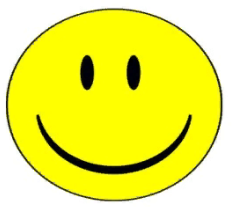 У меня всё получилось на уроке. Я понял материал урока. Мне было интересно. Я не испытывал трудности при выполнении заданий. 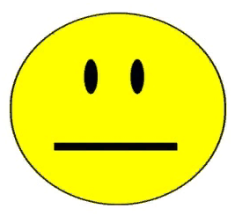 У меня всё получилось на уроке, но остались вопросы. Мне было интересно. Иногда возникали затруднения, с которыми я справился сам или с помощью учителя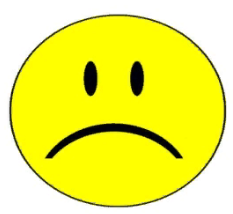 Я старался понять материал урока, но у меня постоянно возникали по нему вопросы, я не смог справиться с заданиями без помощи учителя.Мне надо поработать над этой темой.Отвечают на вопросы.Оценивают свою работуна уроке.Личностные: осознание важности учения,важности данного знания.Регулятивные: объективная оценка своейработы.работы.